Zajęcia rozwijające kreatywność – klasa 8B-Wypełnij wzór pisanki dowolnym materiałem ( papierem, plasteliną, kolorową gazetą, tkaniną, włóczką, ziarnami itp.) 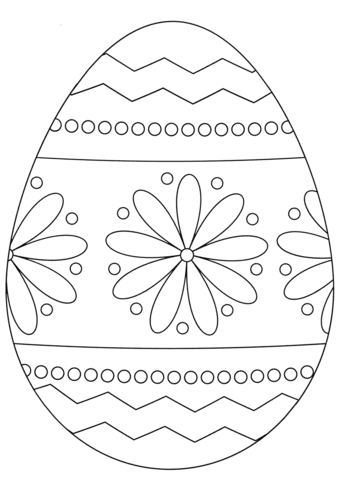 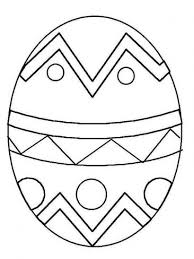 Zajęcia rewalidacyjne- klasa 8B -Pokoloruj według wzoru :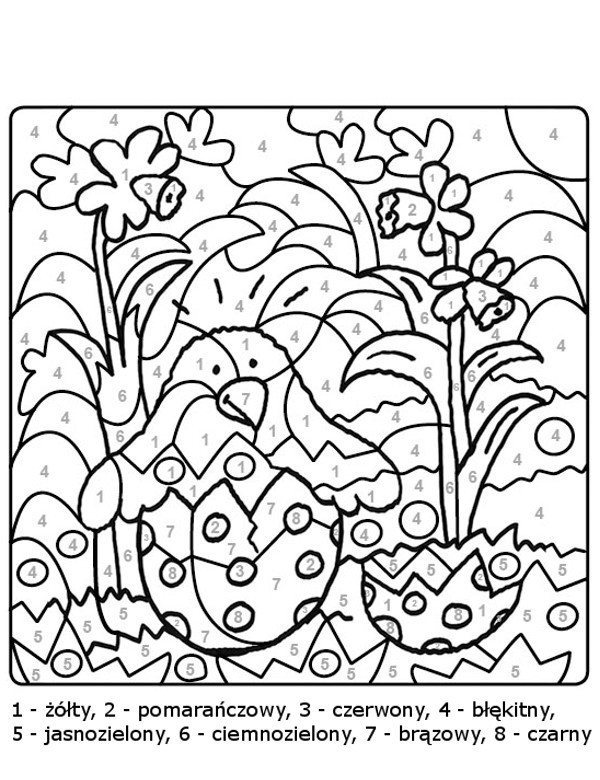 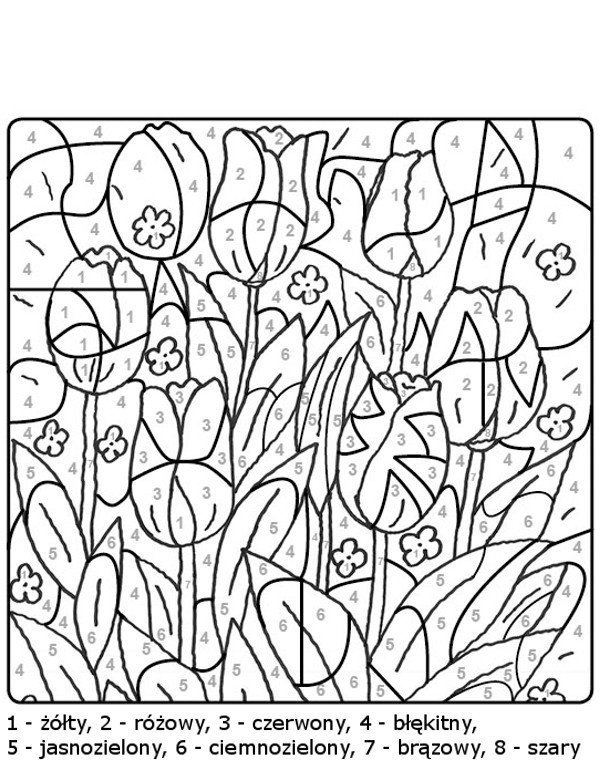 